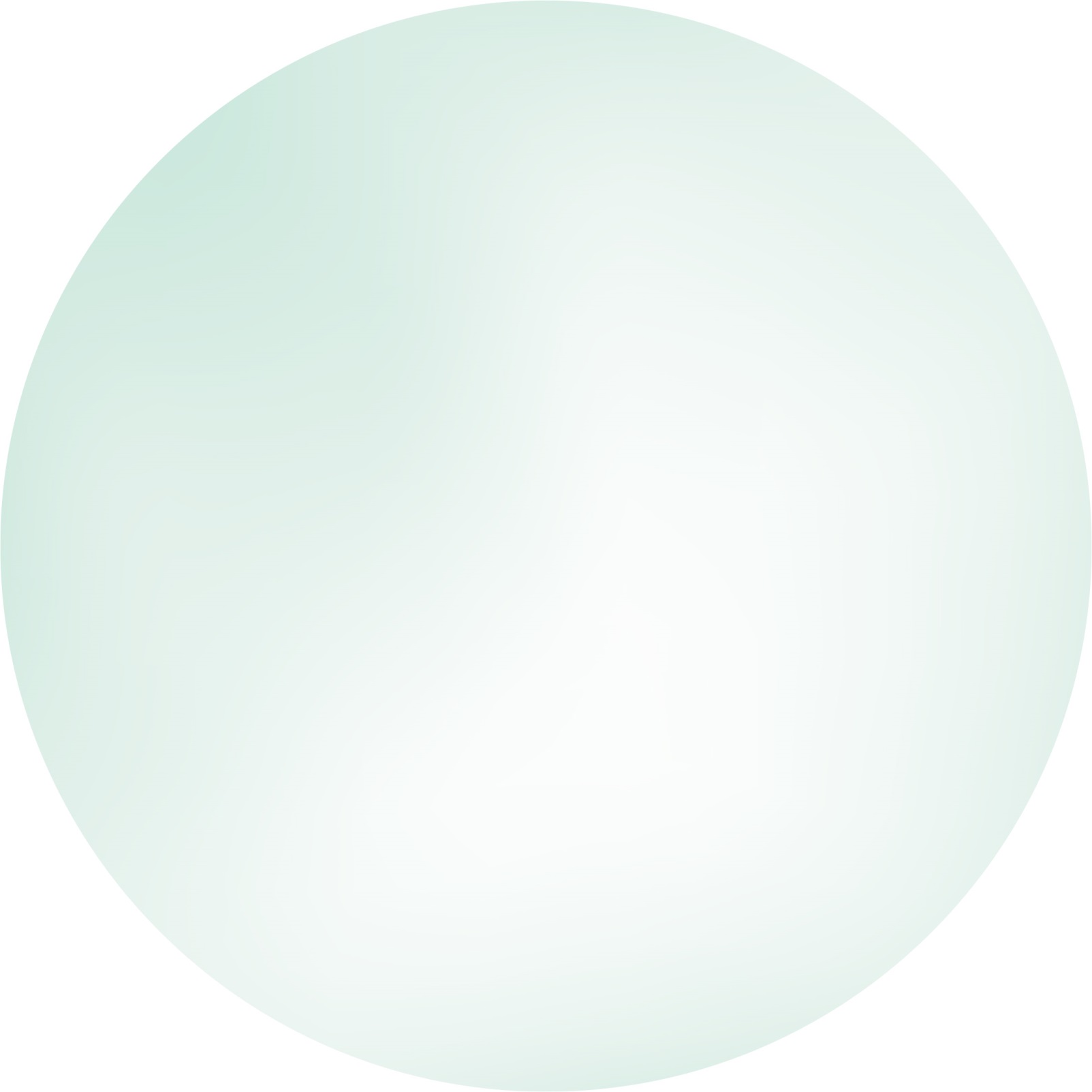 Rapport fra kontroll av driften ved Vang asylmottak UDI gjennomgår driften av et mottak for å kontrollere at den er i samsvar med det tilbudet som er tildelt kontrakt og med det regelverket som gjelder for drift av asylmottak.Rapporten omtaler kun funn på de områdene som er kontrollert. Rapporten gir derfor ikke et helhetsbilde av driften av mottaket.Rapporten betraktes som endelig dersom vi ikke får tilbakemelding om faktiske feil innen to uker fra rapporten er mottatt.Endelig rapport er offentlig og vil bli publisert på UDIs hjemmesider. Rapporten vil også bli sendt til aktuelle samarbeidspartnere.Rapport, Regionkontor Indre Østland, september 2019Mottaksinformasjon Mottaksnavn: 		Vang asylmottakDriftsoperatør: 		Hero Norge AS Mottaksnummer:	0513Antall plasser: 	Ordinær avdeling: 180 plasser (144 faste + 36 stykkprisplasser)	Kontraktsinformasjon: Kontrakt gjeldende 01.01.16-31.12.18. Opsjon for perioden 1.1.19-31.12.21 utløst.I drift siden 1999.Rapporten er basert påKontrakt mellom UDI og Hero Norge AS Tilbud fra Hero Norge AS om drift av mottak, herunder reviderte tilbudReferat fra forhandlinger mellom UDI og Hero Norge ASÅrsplan 2019Årsrapport 2018Budsjett 2019Regnskap 2018Egenerklæring registrert innen fristen 1.3.2019Kontroll av registreringer i System for elektronisk samhandling med asylmottak (Sesam)Tilbakemeldinger fra Vang kommune Tilbakemelding fra samarbeidsrådet Tilbakemelding fra Integrerings- og mangfoldsdirektoratet (IMDi)Samtale med fem utvalgte barn på mottaket 28.8.2019Øvrig dokumentasjonBefaring av fellesrom og utvalgte boenheter ved Vang asylmottak 28.8.2019Meldt møte 28.-29.8.2019 med følgende til stede:Fra UDI: Randi Parelius Nyheim og Mette ØdegaardFra driftsoperatør: Ketil BlingeFra mottak: Bente Dalåker (mottaksleder), og øvrig ansatte (under relevante punkter)Kort oppsummeringKontrollen ved Vang asylmottak hadde fokus på følgende temaer:Barn og unge, også unge voksne mennDatabehandling, personvern, taushetsplikt og etiske retningslinjerPlan- og rapporteringsarbeidInnkvartering, bemanning og lokalsamfunnsarbeidBruk av tolk, rutiner ved ankomst og flytting av beboereFor alle mottak:Gjennomgang av pålegg fra kontrollerOppfølging av eventuelle eksterne tilsynKort oppsummering av funnene fra kontrollen av mottaksdriften: UDI vurderer at Vang asylmottak er et godt drevet mottak, men at det er rom for forbedringer på noen områder. Samtalene med barn viste at barna stort sett trives på mottaket og i lokalsamfunnet, men at flere av dem opplever det som vanskelig å bo sammen med mange ulike nasjonaliteter innenfor et så begrenset område. Samarbeidet mellom mottaket og kommunen, samt andre lokale aktører, må betegnes som meget bra, noe som er en styrke for driften av mottaket. Kort oppsummering av tilbakemeldinger fra samarbeidspartnere:Av samarbeidspartnere har Vang kommune, IMDi og samarbeidsrådet gitt tilbakemelding. Kommunen har gitt en omfattende uttalelse og berømmer mottaket for et svært godt samarbeid på nesten alle områder. Vang kommune er en inkluderende vertskommune, og beboerne på mottaket gis nøyaktig samme tilbud som de andre innbyggerne i kommunen. Det påpekes imidlertid at forholdet mellom barneverntjenesten og mottaket har et forbedringspotensial. Mottakets samarbeidsråd har gitt en positiv uttalelse og sier at rådet gis stor innflytelse på saker som gjelder beboerne, samt at det bidrar aktivt i forhold til aktiviteter i nærmiljøet.Pålegg RS 2008-044 Krav til plan-, rapporterings- og økonomiarbeid i statlige mottakEtt pålegg:Begrunnelse: Mottaket sendte inn budsjett for 2019 den 21.12.2018. Dette budsjettet er basert på at mottaket har 30 opsjonsplasser, dvs. til sammen 210 plasser. Oppsigelse av opsjonsplassene ble mottatt av mottaket den 20.12. 2018, og mottakets kapasitet ble dermed redusert til 180 plasser fra 1.4.2019. UDI mener dette er en omfattende endring i forutsetninger for drift, og det skulle derfor vært sendt inn revidert budsjett senest 1.7.2019, jamfør pkt. 3.2 d) i RS 2008-044.Pålegg: Mottaket må sende inn revidert budsjett for 2019.Frist: 25. oktober 2019.RS 2008-031 Krav til innkvarteringstilbud i ordinære mottakEtt pålegg:Begrunnelse: Under UDIs befaring på mottaket ble det oppdaget sterk kloakklukt i en av leilighetene i det såkalte «Gulbygget» ved siden av hovedbygget. Lukten var svært sjenerende på badet, og UDI varslet en av de ansatte om dette. Mottaket skal sørge for at beboerne har tilfredsstillende hygieniske boforhold, jamfør pkt. 3.1 a) annet prikkpunkt i RS 2008-031. Pålegg: Mottaket må sørge for at badet i den aktuelle leiligheten blir utbedret.Frist: 25. oktober 2019.Gjennomgang av pålegg fra tidligere kontrollerVang asylmottak hadde ingen pålegg i 2018.Konklusjon Det er gitt to pålegg om retting av mangler på de områdene som er kontrollert. Det er gitt frister for retting av manglene, jf. driftsavtalens pkt. 14.2. Uavhengig av ilagte pålegg og retting av disse, vil UDI vurdere alle funn mot driftsavtalens pkt. 14, herunder eventuelle sanksjoner dersom det avdekkes kontraktsmessig mislighold i henhold til dette punkt. UDI vil avslutningsvis bemerke at det er funnet noen feilregistreringer i egenerklæringsskjemaet, samt at det er gitt feilaktig informasjon om kjøkkenfasilitetene i både i årsplan og årsrapport. Vi ber mottaket om heretter å utvise større nøyaktighet i forhold til UDIs dokumentasjonskrav. UtlendingsdirektoratetGjøvik 1.10.2019Siv KjelstrupRegiondirektør Mette Ødegaard              SeniorrådgiverRapport fra UDIs kontroll av Vang asylmottak